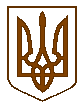 ПЕРВОМАЙСЬКА МІСЬКА РАДА
МИКОЛАЇВСЬКОЇ ОБЛАСТІ
ВИКОНАВЧИЙ КОМІТЕТП Р О Т О К О Лзасідання виконавчого комітетувід  10.11.2017 № 14
м. Первомайськ
У засіданні взяли участь члени виконавчого комітету міської ради:Головує – Л.Г. Дромашко	- міський голова А.М. Біднарик, Б.М. Богатирьов, С.О. Бондарчук, Г.А., О.А. Колесніченко, О.В. Кукуруза, Т.Г. Оболенська, Н.В.Олішевська, Г.Ф.Остапенко, О.Є. Пастушок, С.Д. Пітерман, Л.Ф. Постернак,  Н.П. Товста, О.Г. Фомінцев , Р.Т. Цимбалюк, А.А. Чебаненко (1) 
Відсутні члени виконавчого комітету міської ради: 
Г.А.Борик, В.Ф.Капацина, О.В.Кінжалов, І.О. Островська, С.В. Свідерко. 
Присутні на засіданні виконавчого комітету міської ради: Міський голова Л.Г. Дромашко наголосила на тому, що необхідно затвердити порядок денний засідання виконавчого комітету міської ради.
Надійшла пропозиція:
Взяти запропонований порядок денний за основу.По даній пропозиціі проведено голосування.
Надійшла пропозиція керуючої справами виконавчого комітету міської ради Постернак Л.Ф. за доцільне перенести розгляд питання порядку денного засідання виконавчого комітету міської ради №38 " Про внесення змін до рішення виконкому міської ради від 13.01.2017р. №3 «Про затвердження розрахунків видатків на виконання Програми «Наше місто: його події, свята, трудові будні " та заслухати його питанням №5 з послідуючою зміною нумерації питань. По даній пропозиції проведено голосування.
Міський голова Л.Г. Дромашко запропонувала затвердити порядок денний засідання виконавчого комітету міської ради  із змінами в цілому:По даній пропозиції проведено голосування.Надійшла пропозиція взяти проект рішення виконкому за основу.По даній пропозиції проведено голосування.Пропозиція приймається Надійшла пропозиція начальника управління культури, національностей, релігій, молоді та спорту міської ради Олішевської Н.В. в пункті 1 проекту рішення виконкому змінити дату з "16 листопада 2017 року" на "15 листопада 2017 року".По даній пропозиції проведено голосування.Пропозиція приймається.Надійшла пропозиція взяти проект рішення виконкому за основу.По даній пропозиції проведено голосування.Результати голосування:                                               "за"  - 15                                        "проти"   - немає                              "утримались"   - немає                          "не голосували"   - 1Пропозиція приймається.Надійшла пропозиція першого заступника міського голови Кукурузи О.В. доповнити додаток до рішення виконкому "План діяльності з підготовки проектів регуляторних актів виконавчим комітетом міської ради на 2018 рік" пунктом 3, а саме:По даній пропозиції проведено голосування.Результати голосування:                                              "за"  - 15                                        "проти"   - немає                              "утримались"   - немає                          "не голосували"   - 1Пропозиція приймається.Надійшла пропозиція взяти проект рішення виконкому за основу.По даній пропозиції проведено голосування.Результати голосування:                                               "за"  - 15                                        "проти"   - немає                              "утримались"   - немає                          "не голосували"   - 1Пропозиція приймається.Надійшла пропозиція керуючої справами виконавчого комітету міської ради Постернак Л.Ф. , в зв'язку з допущеною технічною помилкою, внести зміни в проект рішення виконкому, а саме:                                                             1. В підпункті 1.4  змінити  адресу з                                                                                             "Гетьмана Мезепи, 114-а/5" на                                                                   "Гетьмана Мазепи, 114-а/8"                                                              2. В підпункті 1.5 змінити адресу з                                                                           "Гетьмана Мезепи, 114-а/6" на                                                                   "Гетьмана Мазепи, 114-а/7"По даній пропозиції проведено голосування.Результати голосування:                                                "за"  - 15                                        "проти"   - немає                              "утримались"   - немає                          "не голосували"   - 1За результатами голосування проект рішення виконкому не прийнятий.Після повторного обговорення членами виконавчого комітету міської ради прийнято рішення поставити даний проект рішення виконкому повторно на голосування.Результати голосування за повторне переголосування:Надійшла пропозиція взяти проект рішення виконкому за основу.По даній пропозиції проведено голосування.Результати голосування:                                               "за"  - 15                                        "проти"   - немає                              "утримались"   - немає                          "не голосували"   - 1Після обговорення членами виконкому внесена пропозиція прийняти проект рішення виконкому з доповненням,  а саме:Пункт 2 проекту рішення виконкому доповнити словами: "на кожній площині".Результати голосування:                                               "за"  - 14                                        "проти"   - немає                              "утримались"   - 1                          "не голосували"   - 1Міський голова							Л.Г.ДромашкоКеруюча справами виконавчого
комітету міської ради						Л.Ф.ПостернакМісце проведення –
зал засідань виконкомуЗасідання почалося о 10 год. 00 хв.Засідання закінчилося о 12 год. 50 хв.А.Л. Албулголовний редактор КТ ПЦТМ "Телеком-1" (1);В.А.Балабаголовний спеціаліст відділу підприємницької діяльності управління економіки міської ради (12);М.В.Волковінспектор інспекції з благоустрою апарату виконавчого комітету міської ради  (17);О.Є. Гринчакначальник управління містобудування, архітектури, комунальної власності та земельних питань міської ради (34-35);  С.О. Доценконачальник юридичного відділу апарату виконавчого комітету міської ради (1-38);Н.А. Заражевськажурналіст міської щотижневої інформаційно-рекламної газети "ТВ Всесвіт" (1);А.С.Корнацька начальник відділу комунальної  власності і земельних відносин управління містобудування, архітектури, комунальної власності та земельних питань   міської ради (31-33);І.М.Левицькаголовний державний ревізор-інспектор  ГУ ДФС у Миколаївській області (1);О.О.Махоніназавідувач сектору контролю апарату виконавчого комітету міської ради (3);Н.М.Перкова начальник управління у справах дітей міської ради (18-26);С.І.Прудиусзаступник начальника фінансового управління міської ради, начальник бюджетного відділу(1);Є.М. Романовначальник відділу у справах молоді, фізичної культури та спорту управління культури, національностей, релігій, молоді та спорту  міської ради (27-30); Т.Д.Троян начальник управління житлово-комунального господарства міської ради (1-2, 15-16);С.М.Шугуровначальник фінансового управління міської ради (1);О.В.Чекрижовголовний лікар Первомайської центральної міської багатопрофільної лікарні (1);О.С. Ягнюкначальник загального відділу апарату виконавчого комітету міської ради (1-38);Результати голосування:
"за"
"проти"
"утримались"
- 16
- немає
- немаєРезультати голосування:
"за"
"проти"
"утримались"
- 16
- немає
- немає1.Про виконання міського бюджету за 9 місяців 2017 року2.Про заходи по забезпеченню належного стану  вулично-дорожньої  мережі міста під час снігових  заметів та ожеледиці в зимовий період 2017- 2018 років 3.Про забезпечення виконання вимог Закону України «Про звернення громадян», актів Президента України, Кабінету Міністрів України щодо звернень громадян за 9 місяців 2017 року           4.Про відзначення в м.Первомайську Міжнародного дня інвалідів 5.Про внесення змін до рішення виконкому міської ради від 13.01.2017р. №3 «Про затвердження розрахунків видатків на виконання Програми «Наше місто: його події, свята, трудові будні»6.Про відзначення Дня  Збройних Сил України та Міжнародного дня волонтерів в місті Первомайську в 2017 році7.Про відзначення в місті Первомайську 2017 року Дня місцевого самоврядування 8.Про відзначення в місті Первомайську 2017 року Дня Гідності та Свободи9.Про проведення міського фестивалю мистецтв національних культур «Ми - українські»10.Про проведення міського фестивалю «Молодіжний зорепад» з нагоди відзначення Міжнародного дня студента   11.Про проведення міського конкурсу «Юний віртуоз Первомайщини»12.Про  затвердження   плану діяльності з підготовки проектів регуляторних актів виконавчим  комітетом міської ради на 2018 рік13.Про затвердження Порядку ведення обліку дітей шкільного віку в місті Первомайську14.Про надання дозволу  на встановлення меморіальної дошки Довгому Роману Сергійовичу15.Про внесення змін до рішення виконавчого комітету міської ради від 22.01.2016 №44 «Про затвердження складу комісій при міськвиконкомі»16.Про внесення змін до рішення виконавчого комітету від 22.01.2016 року №44 «Про затвердження складу  комісій при міськвиконкомі»17.Про внесення змін до рішення виконавчого комітету від 14.07.2017 року №362 "Про уповноваження посадових осіб щодо складання протоколів про адміністративні правопорушення"18.Про розгляд заяви гр. Бігун Т. Є.19.Про розгляд заяви гр. Качуровського І.В., гр. Качуровської О.Л.20.Про розгляд заяви гр. Мінасяна Т.С.гр. Мінасян А.А.21.Про розгляд заяви гр. Музики С.В.гр. Музики Н.І.22.Про розгляд заяви гр. Чабаненко Н.К.23.Про вибуття Лук’янової Анастасії Володимирівни з прийомної сім’ї подружжя Дудаєвих    24.Про надання статусу дитини-сироти Тітовій Марії Сергіївні, 26.11.2012 р. н.25.Про внесення змін до рішення виконавчого комітету Первомайської міської ради від 11.08.2017 року №456 «Про встановлення порядку побачення гр. Назаренка С.А. з малолітнім сином»26.Про  встановлення  порядку побачення гр. Трущенка З.В. з  малолітнім  сином27.Про нагородження переможців  Всеукраїнського брейк данс фестивалю  в місті Первомайську28.Про придбання спортивного інвентарю29.Про придбання спортивного інвентарю30.Про придбання спортивного інвентарю31.Про надання житла32.Про постановку на квартирний облік33.Про  внесення змін до рішення виконавчого комітету від 13.10.2017 року №566 «Про затвердження складу комісії по обстеженню безгосподарного майна»34.Про присвоєння адрес у місті Первомайську35.Про надання дозволу на розміщення зовнішньої реклами у м.Первомайську36.Про затвердження Порядку фінансування на надання пільг на безоплатний проїзд залізничним транспортом окремим категоріям громадян, мешканцям м. Первомайська на 2017 – 2020 роки, з міського бюджету37.Про внесення змін до рішень виконавчого комітету міської ради 38.Про внесення змін до рішення виконавчого комітету міської ради від 12.06.2017 року №287 «Про затвердження Порядку використання автотранспортного засобу «РУТА»39.Про розпорядження, видані в період між засіданнями виконкомуРезультати голосування:
"за"
"проти"
"утримались"
- 16
- немає
- немаєВИРІШИЛИ:затвердити запропонований порядок денний засідання виконавчого комітету міської ради в цілому1. СЛУХАЛИ:Про виконання міського бюджету за 9 місяців 2017 рокуДОПОВІДАЧ:Шугуров С.М.ВИСТУПИЛИ:Левицька  І.М., Колесніченко О.А. Остапенко Г.Ф., Чекрижов О.В., Оболенська Т.Г., Олішевська  Н.В., Троян Т.Д.,  Пітерман С.Д., Богатирьов Б.М., Цимбалюк Р.Т., Біднарик А.М., Кукуруза О.В., Пастушок О.Є.,  Дромашко Л.Г.ВИРІШИЛИ:проект рішення виконкому прийняти"за"
"проти"
"утримались"- 16
- немає
- немає

(Рішення виконкому № 585)2. СЛУХАЛИ: Про заходи по забезпеченню належного стану  вулично-дорожньої  мережі міста під час снігових  заметів та ожеледиці в зимовий період 2017- 2018 роківДОПОВІДАЧ:ВИСТУПИЛИ:Троян Т.Д.Кукуруза  О.В., Цимбалюк  Р.Т., Богатирьов Б.М., Дромашко Л.Г.ВИРІШИЛИ:проект рішення виконкому прийняти"за"
"проти"
"утримались""не голосували"- 15
- немає
- немає- 1

(Рішення виконкому №586)3. СЛУХАЛИ:Про забезпечення виконання вимог Закону України «Про звернення громадян», актів Президента України, Кабінету Міністрів України щодо звернень громадян за 9 місяців 2017 року           ДОПОВІДАЧ:Махоніна О.О.ВИРІШИЛИ:проект рішення виконкому прийняти"за"
"проти"
"утримались""не голосували"- 15
- немає
- немає- 1

(Рішення виконкому № 587)4. СЛУХАЛИ:Про відзначення в м.Первомайську Міжнародного дня інвалідів ДОПОВІДАЧ:Колесніченко О.А.ВИРІШИЛИ:проект рішення виконкому прийняти"за"
"проти"
"утримались""не  голосували"- 15
- немає
- немає- 1

(Рішення виконкому №588)5. СЛУХАЛИ:Про внесення змін до рішення виконкому міської ради від 13.01.2017р. №3 «Про затвердження розрахунків видатків на виконання Програми «Наше місто: його події, свята, трудові будні»ДОПОВІДАЧ:Постернак Л.Ф.ВИРІШИЛИ:проект рішення виконкому прийняти"за"
"проти"
"утримались""не голосували"- 15
- немає
- немає- 1

(Рішення виконкому № 589)6. СЛУХАЛИ:Про відзначення Дня  Збройних Сил України та Міжнародного дня волонтерів в місті Первомайську в 2017 роціДОПОВІДАЧ: Товста Н.П.ВИРІШИЛИ: проект рішення виконкому прийняти"за"
"проти"
"утримались""не голосували"- 15
- немає
- немає
- 1

(Рішення виконкому № 590)7. СЛУХАЛИ:Про відзначення в місті Первомайську 2017 року Дня місцевого самоврядування ДОПОВІДАЧ:Бондарчук С.О.ВИРІШИЛИ:проект рішення виконкому прийняти"за"
"проти"
"утримались""не голосували"- 15
- немає
- немає
- 1

(Рішення виконкому № 591)8. СЛУХАЛИ:Про відзначення в місті Первомайську 2017 року Дня Гідності та СвободиДОПОВІДАЧ:Бондарчук С.О.ВИРІШИЛИ:проект рішення виконкому прийняти"за"
"проти"
"утримались""не голосували" - 15
- немає
- немає
- 1
 (Рішення виконкому № 592)9. СЛУХАЛИ:ДОПОВІДАЧ:ВИРІШИЛИ:Про проведення міського фестивалю мистецтв національних культур «Ми - українські»Олішевська  Н.Впроект рішення виконкому прийняти."за"
"проти"
"утримались""не голосували"10. СЛУХАЛИ:ДОПОВІДАЧ: - 15
- немає
- немає
- 1
 (Рішення виконкому № 593)Про проведення міського фестивалю "Молодіжний зорепад" з нагоди відзначення Міжнародного дня студентаОлішевська Н.В.Результати голосування:
"за"
"проти"
"утримались""не голосували"
- 15
- немає
- немає- 1Результати голосування:
"за"
"проти"
"утримались""не голосували"
- 15
- немає
- немає- 1ВИРІШИЛИ:ВИРІШИЛИ:прийняти проект рішення виконкому із зміною  в цілому:"за"
"проти"
"утримались""не голосували""за"
"проти"
"утримались""не голосували"- 15
- немає
- немає- 1

(Рішення виконкому № 594)11. СЛУХАЛИ:Про проведення міського конкурсу«Юний віртуоз Первомайщини»Про проведення міського конкурсу«Юний віртуоз Первомайщини»ДОПОВІДАЧ:Олішевська  Н.В..Олішевська  Н.В..ВИРІШИЛИ:проект рішення виконкому прийнятипроект рішення виконкому прийняти"за"
"проти"
"утримались""не голосували"- 15
- немає
- немає
- 1

(Рішення виконкому № 595)- 15
- немає
- немає
- 1

(Рішення виконкому № 595)12. СЛУХАЛИ:Про  затвердження   плану діяльності з підготовки проектів регуляторних актів виконавчим  комітетом міської ради на 2018 рікПро  затвердження   плану діяльності з підготовки проектів регуляторних актів виконавчим  комітетом міської ради на 2018 рікДОПОВІДАЧ:Балаба В.А.Балаба В.А.3.Про затвердження Порядку списання об'єктів нерухомого майна комунальної власності територіальної громади міста ПервомайськаПриведення до вимог чинного законодавстваУправління містобудування, архітектури, комунальної власності та земельних питань міської радиI – II квартал 2018 рокуВИРІШИЛИ:прийняти проект рішення виконкому з доповненням в цілому"за"
"проти"
"утримались""не голосували"- 15
- немає
- немає
- 1

(Рішення виконкому № 596)13. СЛУХАЛИ:Про затвердження Порядку ведення обліку дітей шкільного віку в місті ПервомайськуДОПОВІДАЧ:Остапенко Г.Ф.ВИРІШИЛИ:проект рішення виконкому прийняти"за"
"проти"
"утримались""не голосували"- 15
- немає
- немає
- 1

(Рішення виконкому № 597)14. СЛУХАЛИ:Про надання дозволу на встановлення меморіальної дошки Довгому Роману СергійовичуДОПОВІДАЧ:Остапенко Г.Ф.ВИРІШИЛИ:проект рішення виконкому прийняти"за"
"проти"
"утримались""не голосували"- 15
- немає
- немає
- 1

(Рішення виконкому № 598)15. СЛУХАЛИ:Про внесення змін до рішення виконавчого комітету міської ради від 22.01.2016 №44 «Про затвердження складу комісій при міськвиконкомі»ДОПОВІДАЧ:Троян Т.Д.ВИРІШИЛИ:проект рішення виконкому прийняти"за"
"проти"
"утримались"
"не голосували"- 15
- немає
- немає
- 1

(Рішення виконкому № 599)16. СЛУХАЛИ:Про внесення змін до рішення виконавчого комітету від 22.01.2016 року №44 «Про затвердження складу  комісій при міськвиконкомі»ДОПОВІДАЧ:Троян Т.Д.ВИРІШИЛИ:проект рішення виконкому прийняти"за"
"проти"
"утримались"
"не голосували"- 15
- немає
- немає
- 1

(Рішення виконкому № 600)17. СЛУХАЛИ:Про внесення змін до рішення виконавчого комітету від 14.07.2017 року №362 "Про уповноваження посадових осіб щодо складання протоколів про адміністративні правопорушення"ДОПОВІДАЧ:Волков М.В.ВИРІШИЛИ:проект рішення виконкому прийняти"за"
"проти"
"утримались"
"не голосували"- 15
- немає
- немає
- 1

(Рішення виконкому № 601)18. СЛУХАЛИ: Про розгляд заяви гр. Бігун Т. Є.ДОПОВІДАЧ:Перкова Н.М.ВИРІШИЛИ:проект рішення виконкому прийняти"за"
"проти"
"утримались"
"не голосували"- 15
- немає
- немає
- 1

(Рішення виконкому № 602)19. СЛУХАЛИ:Про розгляд заяви гр. Качуровського І.В., гр. Качуровської О.Л.ДОПОВІДАЧ:Перкова Н.М.ВИРІШИЛИ:проект рішення виконкому прийняти"за"
"проти"
"утримались"
"не голосували"- 15
- немає
- немає
- 1

(Рішення виконкому № 603)20. СЛУХАЛИ:Про розгляд заяви гр. Мінасяна Т.С. гр. Мінасян А.А.ДОПОВІДАЧ:Перкова Н.М.ВИРІШИЛИ:проект рішення виконкому прийняти"за"
"проти"
"утримались"
"не голосували"- 15
- немає
- немає
- 1

(Рішення виконкому №604)21. СЛУХАЛИ:Про розгляд заяви гр. Музики С.В.гр. Музики Н.І.ДОПОВІДАЧ:Перкова Н.М.ВИРІШИЛИ:проект рішення виконкому прийняти"за"
"проти"
"утримались"
"не голосували"- 15
- немає
- немає
- 1

(Рішення виконкому № 605)22. СЛУХАЛИ:Про розгляд заяви гр. Чабаненко Н.К.ДОПОВІДАЧ:Перкова Н.М.ВИРІШИЛИ:проект рішення виконкому прийняти"за"
"проти"
"утримались"
"не голосували"- 15
- немає
- немає
- 1

(Рішення виконкому № 606)23. СЛУХАЛИ:Про вибуття Лук’янової Анастасії Володимирівни з прийомної сім’ї подружжя Дудаєвих    ДОПОВІДАЧ:Перкова Н.М.ВИРІШИЛИ:проект рішення виконкому прийняти"за"
"проти"
"утримались"
"не голосували"- 15
- немає
- немає
- 1

(Рішення виконкому № 607)24. СЛУХАЛИ:Про надання статусу дитини-сироти Тітовій Марії Сергіївні, 26.11.2012 р. н.ДОПОВІДАЧ:Перкова Н.М.ВИРІШИЛИ:проект рішення виконкому прийняти"за"
"проти"
"утримались"
"не голосували"- 15
- немає
- немає
- 1

(Рішення виконкому № 608)25. СЛУХАЛИ:Про внесення змін до рішення виконавчого комітету Первомайської міської ради від 11.08.2017 року №456 «Про встановлення порядку побачення гр. Назаренка С.А. з малолітнім сином»ДОПОВІДАЧ:Перкова Н.М.ВИРІШИЛИ:проект рішення виконкому прийняти"за"
"проти"
"утримались"
"не голосували"- 15
- немає
- немає
- 1

(Рішення виконкому № 609)26. СЛУХАЛИ:Про  встановлення  порядку побачення гр. Трущенка З.В. з  малолітнім  синомДОПОВІДАЧ:Перкова Н.М.ВИРІШИЛИ:проект рішення виконкому прийняти"за"
"проти"
"утримались"
"не голосували"- 15
- немає
- немає
- 1

(Рішення виконкому № 610)27. СЛУХАЛИ:Про нагородження переможців  Всеукраїнського брейк данс фестивалю  в місті ПервомайськуДОПОВІДАЧ:Романов Є.М.ВИРІШИЛИ:проект рішення виконкому прийняти"за"
"проти"
"утримались"
"не голосували"- 15
- немає
- немає
- 1

(Рішення виконкому № 611)28. СЛУХАЛИ:Про придбання спортивного інвентарюДОПОВІДАЧ:Романов Є.М.ВИРІШИЛИ:проект рішення виконкому прийняти"за"
"проти"
"утримались"
"не голосували"- 15
- немає
- немає
- 1

(Рішення виконкому № 612)29. СЛУХАЛИ:Про придбання спортивного інвентарюДОПОВІДАЧ:Романов Є.М.ВИРІШИЛИ:проект рішення виконкому прийняти"за"
"проти"
"утримались"
"не голосували"- 15
- немає
- немає
- 1

(Рішення виконкому № 613)30. СЛУХАЛИ:Про придбання спортивного інвентарюДОПОВІДАЧ:Романов Є.М.ВИРІШИЛИ:проект рішення виконкому прийняти"за"
"проти"
"утримались"
"не голосували"- 15
- немає
- немає
- 1

(Рішення виконкому № 614)31. СЛУХАЛИ:Про надання житлаДОПОВІДАЧ:Корнацька А.С.ВИРІШИЛИ:проект рішення виконкому прийняти"за"
"проти"
"утримались"
"не голосували"- 15
- немає
- немає
- 1

(Рішення виконкому № 615)32. СЛУХАЛИ:Про постановку на квартирний облікДОПОВІДАЧ:Корнацька А.С.ВИРІШИЛИ:проект рішення виконкому прийняти"за"
"проти"
"утримались"
"не голосували"- 15
- немає
- немає
- 1

(Рішення виконкому № 616)33. СЛУХАЛИ:Про  внесення змін до рішення виконавчого комітету від 13.10.2017 року №566 «Про затвердження складу комісії по обстеженню безгосподарного майна»ДОПОВІДАЧ:Корнацька А.С.ВИРІШИЛИ:проект рішення виконкому прийняти"за"
"проти"
"утримались"
"не голосували"- 15
- немає
- немає
- 1 

(Рішення виконкому № 617)34. СЛУХАЛИ:Про присвоєння адрес у місті ПервомайськуДОПОВІДАЧ:Гринчак О.Є.ВИРІШИЛИ:прийняти проект рішення виконкому із змінами в цілому:"за"
"проти"
"утримались"
"не голосували"- 15
- немає
- немає
- 1

(Рішення виконкому № 618)35. СЛУХАЛИ:Про надання дозволу на розміщення зовнішньої реклами у м.ПервомайськуДОПОВІДАЧ:Гринчак О.Є.Результати голосування:
"за"
"проти"
"утримались""не голосували"
- 10
- немає
- 5- 1"за"
"проти"
"утримались""не голосували"- 15
- немає
- немає- 1ВИРІШИЛИ:прийняти проект рішення виконкому з доповненням в цілому:"за"
"проти"
"утримались"
"не голосували"- 14
- немає
- 1
- 1

(Рішення виконкому № 619)36. СЛУХАЛИ:Про затвердження Порядку фінансування на надання пільг на безоплатний проїзд залізничним транспортом окремим категоріям громадян, мешканцям м. Первомайська на 2017 – 2020 роки, з міського бюджетуДОПОВІДАЧ:Колесніченко О.А.ВИРІШИЛИ:проект рішення виконкому прийняти"за"
"проти"
"утримались"
"не голосували"- 15
- немає
- немає
- 1

(Рішення виконкому №620)37. СЛУХАЛИ:Про внесення змін до рішень виконавчого комітету міської ради ДОПОВІДАЧ:Колесніченко О.А.ВИРІШИЛИ:проект рішення виконкому прийняти"за"
"проти"
"утримались"
"не голосували"- 15
- немає
- немає
- 1

(Рішення виконкому № 621)38. СЛУХАЛИ:Про внесення змін до рішення виконавчого комітету міської ради від 12.06.2017 року №287 «Про затвердження Порядку використання автотранспортного засобу «РУТА»ДОПОВІДАЧ:Колесніченко О.А.ВИРІШИЛИ:проект рішення виконкому прийняти"за"
"проти"
"утримались"
"не голосували"- 15
- немає
- немає
- 1

(Рішення виконкому № 622)	Протягом засідання виконавчого комітету міської ради міським головою надане наступне доручення:	1. Забезпечити участь 2-х працівників інспекції з благоустрою апарату виконавчого комітету міської ради в спільних рейдах з членом виконавчого комітету міської ради Біднариком А.М. щодо виявлення випадків паління сухого листя в приватному секторі мікрорайону Богопіль.	Протягом засідання виконавчого комітету міської ради міським головою надане наступне доручення:	1. Забезпечити участь 2-х працівників інспекції з благоустрою апарату виконавчого комітету міської ради в спільних рейдах з членом виконавчого комітету міської ради Біднариком А.М. щодо виявлення випадків паління сухого листя в приватному секторі мікрорайону Богопіль.Відповідальний: Бортнік О.А.Термін:                 щоденно з 13.11.2017 		          по 17.11.2017(Протокольне рішення №22)  39. СЛУХАЛИ:Про розпорядження, видані в період між засіданнями виконкомуДОПОВІДАЧ:Постернак Л.Ф.ВИРІШИЛИ:Інформацію про розпорядження, видані в період між засіданнями виконкому - взяти до відома."за"
"проти"
"утримались"
"не голосували"- 15
- немає
- немає
- 1
(Протокольне рішення №23)